MIDDLE SCHOOL DAILY     ANNOUNCEMENT BOARD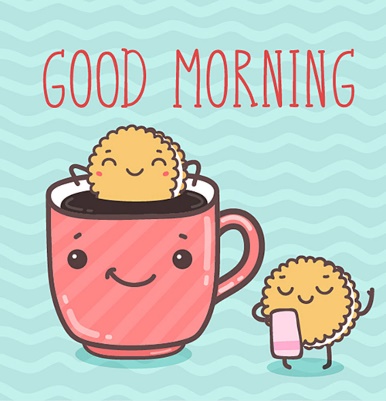 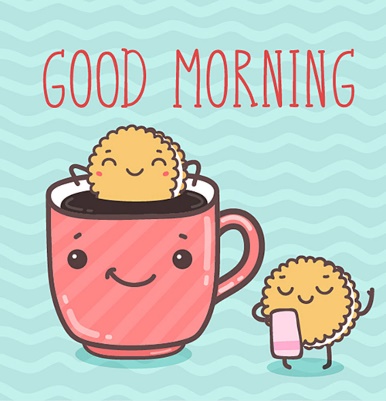  Tuesday September 21, 2021Good morning Ida Middle School!  … **The cafeteria did have a change of their lunch offerings this week.  Today’s lunch will consist of your choice of stuffed crust pizza or Thai Lo Mein.  Tomorrow will be Chicken Noodle Soup – grilled cheese or cheesy breadstick.**The Ida PTA is now offering an online “Spiritware Sale”.  We have fliers with ordering instructions on them here in the office.**This Friday will be “Support your Favorite Sport Shirt”, lets show our IDA P.R.I.D.E.  Your 1st hour teachers will take a count for your points.  Mr. Eack will explain just what P.R.I.D.E. means during your lunch hours.**We will kick off our Fall Fundraiser tomorrow.  We will be selling Mrs. Fields cookie dough, The Cheesecake Factory cheesecakes along with some other yummy baked goods!  Tomorrow, you’ll get all the details!  We’re looking forward to a good sale and there are some pretty amazing prizes that you can earn.  SPORTS NEWS:Our lady volleyball players had nail biting games for both 7th and 8th grade!!**7th grade won best 2 out of 3. They lost the first game 21-25 but came back to win the next 2 games. The girls worked hard and took the game with their serves. Karlee Walentowski served 11 aces, Maddie Kreps served 10 aces, and Adisyn Swiderski served 6 aces.  **8th grade lost the first match 25-14 but came back in the last two sets.  Rallying, they won 25-14 and then won by 2 points (26-24) the last set to win the whole match.  Julia Hughes had a great start to her season by not missing any of her 18 serves! GREAT JOB LADIES!  What an exciting start to this year’s season!  STUDENT COUNCIL NEWS:Any student in 6-8th grade interested in running for Student Council Representative, pick up a petition in the office. Please read the directions  carefully and return your properly completed petition to Mrs. Butz no later than Friday, September 24th by the end of the day.**Remember, it’s a GREAT day to be a BLUESTREAK!  ***At this time, please stand to recite the Pledge of Allegiance.